Dans la plupart des écoles secondaires où tu pourras t’inscrire l’an prochain, tu pourras choisir l’option « latin ». Vu que ce cours n’existe pas en primaire, tu te demandes peut-être à quoi sert cette option et en quoi consiste le cours de latin…À quoi ça sert ?1°) Une aide au françaisPlus de 80% du vocabulaire français provient du latin, et de nombreux mots dont l’orthographe peut te paraître étrange s’expliquent tout à fait lorsque tu apprends le latin. Le mot « doigt » par exemple, qui vient du latin « digitum ».L’étude du latin permet aussi de comprendre de nombreux mots, notamment utilisés aux cours de biologie ou de physique. Si tu sais que « omnivore » vient de « omnis » (tout) et de « vorare » (manger), ou que « centrifuge » vient du latin « centrum » (le centre) et « fugere » (fuir), le sens de ces mots est bien plus simple à définir.2°) Une aide aux langues étrangèresComme tu peux le voir sur la carte suivante, les langues qui, comme le français, viennent du latin, sont largement diffusées à travers le monde.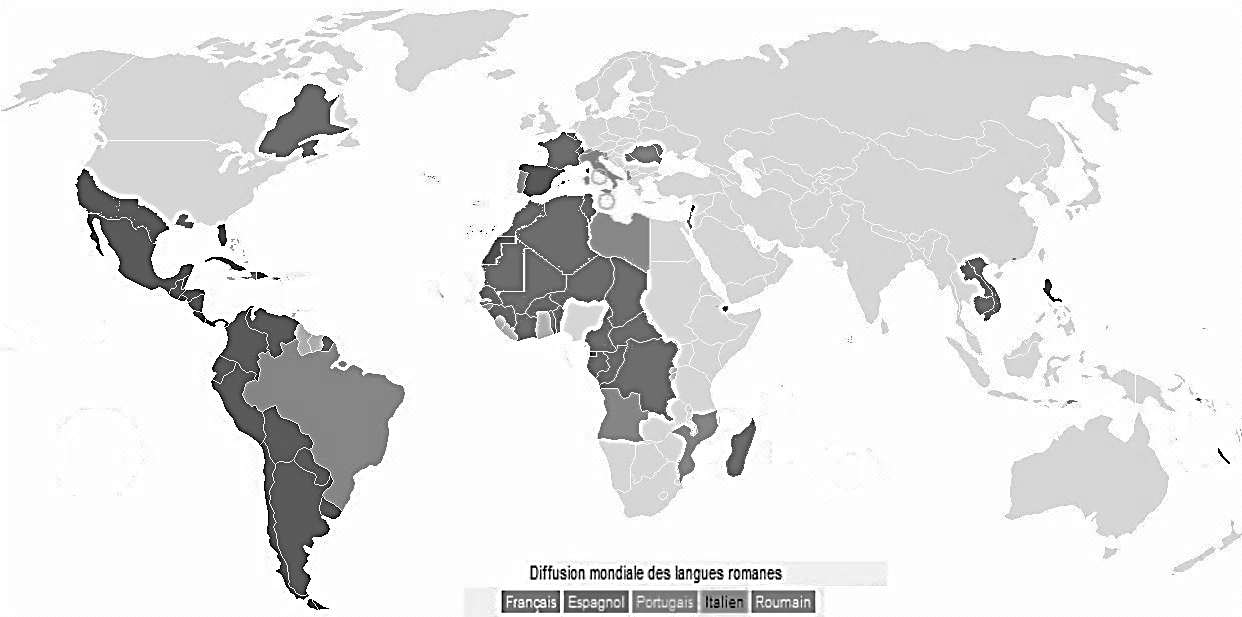 Apprendre une langue romane (espagnol, portugais, italien, roumain) est bien plus facile lorsqu’on a étudié le latin, mais ce n’est pas tout ! Le vocabulaire latin se retrouve aussi dans les langues dites germaniques comme le néerlandais, l’allemand et l’anglais. À titre d’exemple, en anglais, plus de 25% du vocabulaire provient du latin !3°) De la culture généraleLe latin est la langue qui a été utilisée dans le monde le plus longtemps (du VIIe au XIXe siècle). Lors du cours de latin, c’est donc une large période de l’Histoire qui est étudiée.En pratique, les premières années, c’est surtout l’histoire de Rome durant l’Antiquité qui est étudiée. Cela permet d’aborder des sujets tels que l’esclavage, les dieux gréco-romains, l’école dans l’Antiquité, les grands mythes de la ville, les combats de gladiateurs, la vie de Jules César, etc., etc.L’Empire romain s’est étendu à l’Europe, à l’Asie Mineure et à l’Afrique, ce qui explique que la culture des pays européens est à ce point répandue aujourd’hui encore. Des jeux comme « God of war », des films comme « Troie », des fables comme « Le corbeau et le renard » n’existeraient pas sans le monde antique.Même dans le monde du commerce, lorsqu’il faut choisir un nom pour un produit nouveau, les publicitaires se tournent très souvent vers le latin et l’Antiquité, pour son aspect international.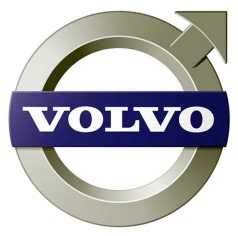 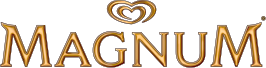 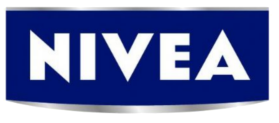 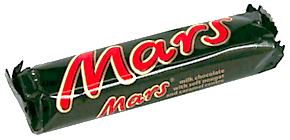 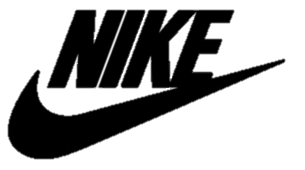 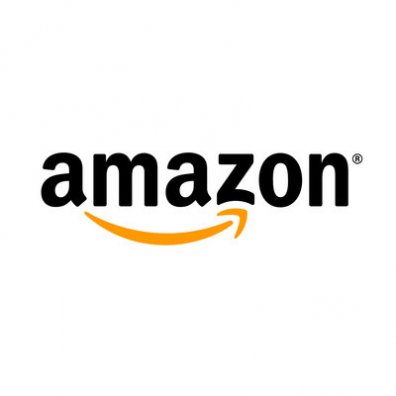 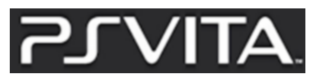 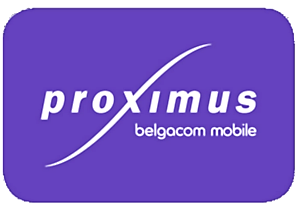 4°) De meilleures chances de réussitesLe latin est le seul cours de secondaire pour lequel il faut pouvoir, avec rigueur et méthode, utiliser à la fois son esprit d’analyse et son esprit de synthèse. De nombreuses études ont montré que cette particularité permet de développer sans s’en rendre compte des capacités cérébrales (du latin « cerebrum », le cerveau) indispensables à l’étude des autres cours.Dans notre école par exemple, le taux de réussite en première année, dans les sections latines, était l’an passé de 95 %.Qu’y fait-on ?Le cours de latin est basé sur quatre grands aspects :La traduction de textes latinsLe fonctionnement de la langue latineLa découverte de la culture antiqueL’amélioration du vocabulaire françaisDe plus, la Belgique et l’Europe étant particulièrement riches en activités tournant autour de l’Antiquité, de nombreuses excursions sont organisées chaque année pour le cours de latin ; c’est l’occasion de (re)découvrir de nombreux endroits passionnants.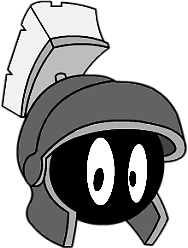 latinpatermaterfiliusfiliahomoespagnolpadremadrehijohijahombreitalienpadremadrefigliofigliauomoportugaispaimãefilhofilhahomemroumaintatămamăfiufiicăomfrançais. . . . . . . . . . .. . . . . . . . . . .. . . . . . . . . . .. . . . . . . . . . .. . . . . . . . . . .néerlandaisvadermoederzoondochtermensanglaisfathermothersondaughtermanallemandVaterMutterSohnTochterMensch